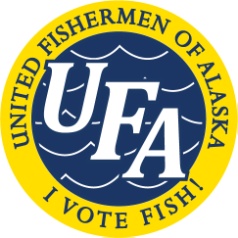         UFA At-Large Board Election 2017 Nomination FormIndividual & Lifetime members - Help shape the policy & direction of UFA by serving as a UFA at-large board member.Deadline for Nominations – Wednesday, March 1, 2017 Mail to:  United Fishermen of Alaska, PO Box 20229, Juneau AK  99802-0229Or fax to: (907) 463-2545 - or - Email to ufa@ufa-fish.org  (call to confirm receipt)UFA currently paid Individual or Lifetime members that are holders of CFEC permit, IFQ, or Alaska Commercial Crew license are eligible to serve as elected at-large members on the UFA Board.  Term will run from April 15, 2017 to April 14, 2019.   At-Large board members are reimbursed for travel expenses (hotel and airfare) for each of our semiannual meetings. Upcoming meeting locations include Kenai, Juneau, and Anchorage.Ballots and all information received from nominees will be mailed to all paid Individual and Lifetime members for voting, with deadline for receipt of votes by April 1.Nomination Name ______________________________________________________________Address ______________________________________________________________________Email ____________________________________________   Phone ____________________Vessel Name __________________________________________________________________Current Fisheries  - Area, Species, Gear types: _____________________________________________________________________________________________________________________Other Fisheries History: ______________________________________________________________________________________________________________________________________Other skills, public service, relevant experience, or info you would like voting members to know:__________________________________________________________________________________________________________________________________________________________Comments or objectives in serving on the UFA Board:________________________________________________________________________________________________________________________________________________________________________________________________________________________________________________________________________________________Please use additional sheets if necessary. 